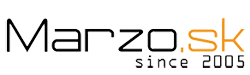 Reklamačný formulár doručený predávajúcemu:  Fenix egroup s.r.o, so sídlom A. Rudnaya 21, 010 01  Žilina, IČO: 36429155, DIČ: 2021982380Meno a priezvisko:  ..........................................................................................................…….......................................….Ulica a číslo:  ……………….....................................................................................................................................................Obec a PSČ:   ...........................................................................................................................................................................Telefón:          ..........................................................................................................………..E-mail:            ..............................................................................................................……….Názov reklamovaného tovaru: ..........................................................................................................................……...………………………...…...........................................................………………………………………………………………………...Číslo faktúry a dátum dokladu: ........................................................................................................……….………...Závada/ závady, ktoré reklamujem: ............................................................................................…………………................................................................................................................................................................................................................................................................................................................................................................................................................................................................................................................................................................……………………………………….…...V balíku prikladám okrem mobilného telefónu a faktúry toto príslušenstvo:................................................................................................................................................................................................................................................. ................................................................................................................................................................Dátum: ......…......................…............	                                  ................................................................................……….										Podpis Svojim podpisom prehlasujem, že na telefóne sa nenachádzajú žiadne heslá pre odblokovanie telefónu, žiadne účty  a pod. Ak uvedené neviete odstrániť je nutné ich priložiť.